The Sun,  28 March 2008 : Savvy host of glam lifestyle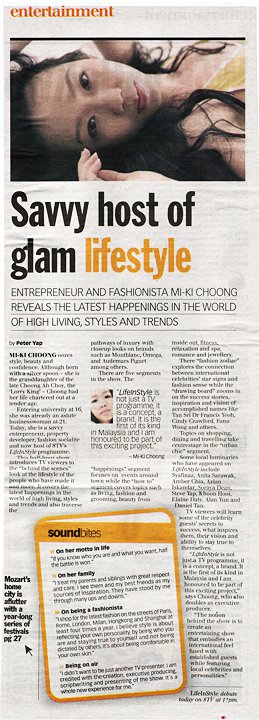 